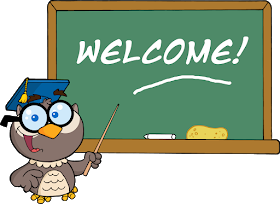 		                	(FEEDBACK)Unit 1 : “At the zoo”First step: Los estudiantes debían reconocer los animales, de no ser así, los podían observar y repetir. Pronunciación animals: https://www.youtube.com/watch?v=jykZFp-09zgSecond step: La idea es que los estudiantes logren identificar a los animales, si bien no están todos en el vocabulario anterior, pero si la mayoría. La escritura es también importante como habilidad dentro del inglés por lo cual deben acostumbrarse a que, se escribe de una manera pero se pronuncia diferente. 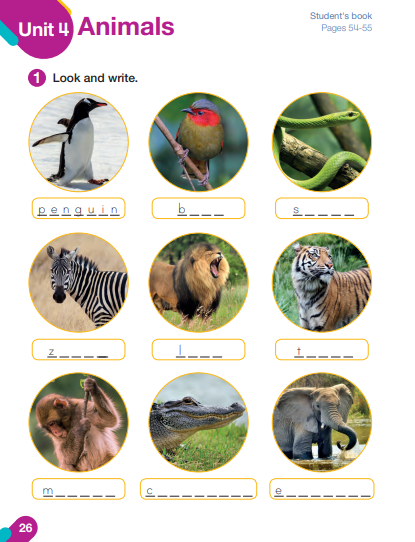 Third step: Los alumnos escucharan y observaran el video https://www.youtube.com/watch?v=_Ir0Mc6Qilo (yes, I can animal song for children)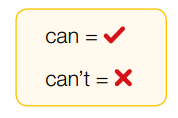 En este video podrán observar lo que pueden (can) o no pueden (can´t) realizar los animales. Y finalmente dibujaran su animal favorito-Se incentiva a los alumnos a relacionar el uso del can y can´t a través de un video. Para posteriormente trabajarlo en profundidad las próximas actividades.           Thank you very much for all your support. 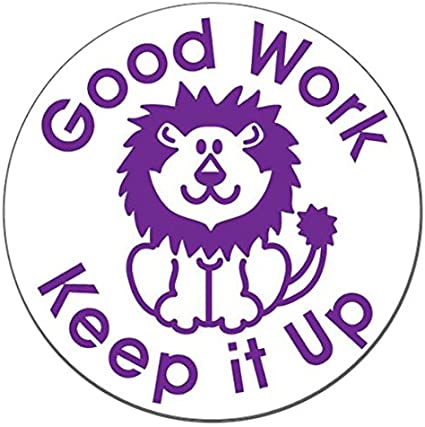 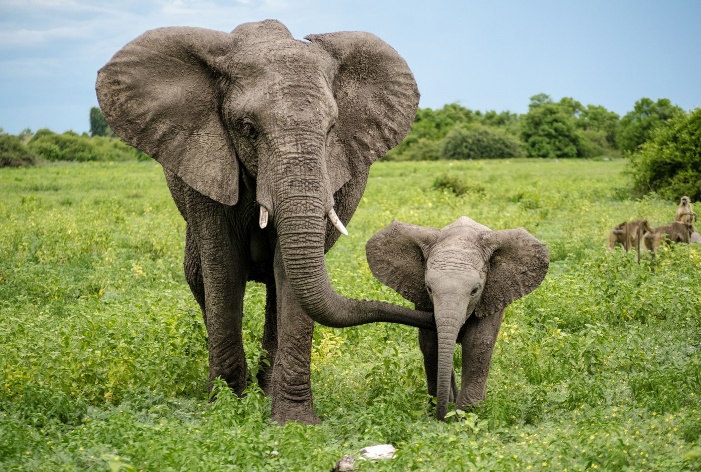  Elephant 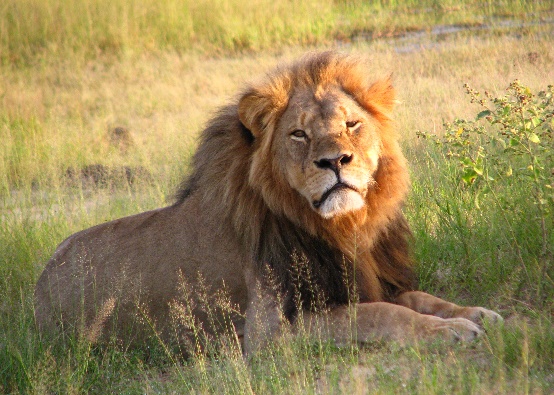 Lion  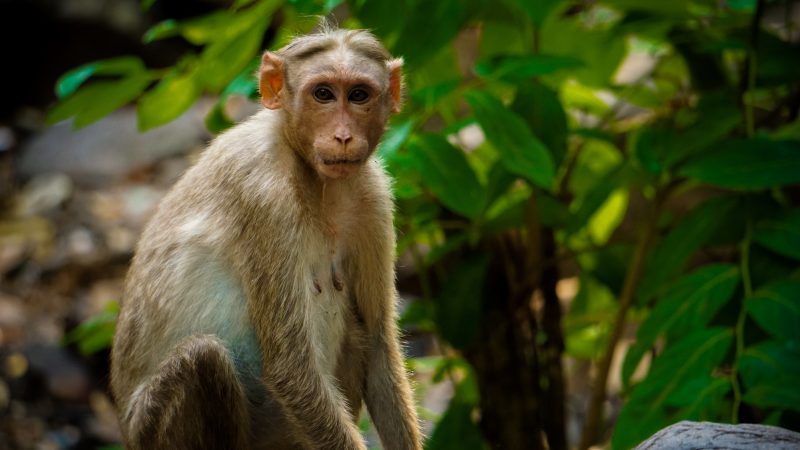 Monkey 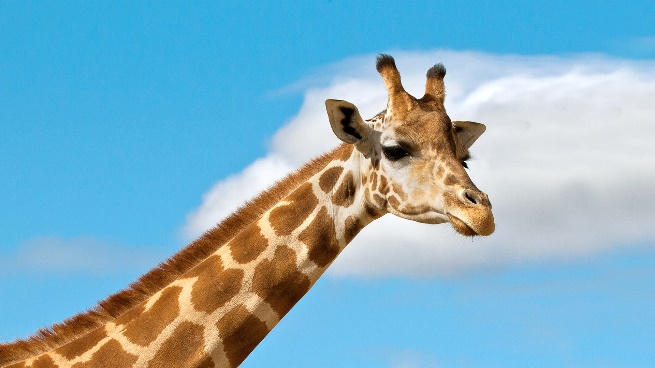 Giraffe 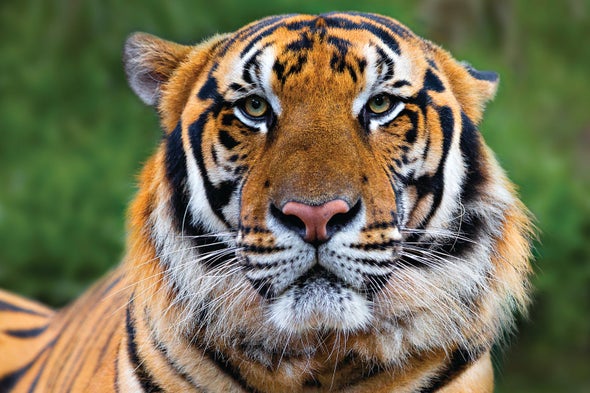 Tiger 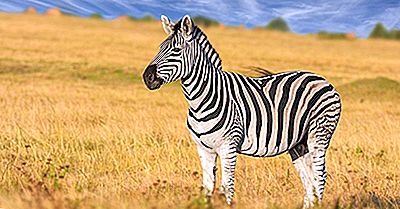 Zebra 